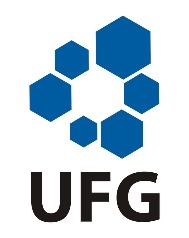 FICHA DE INSCRIÇÃO DE REVISOR-NORMALIZADORFICHA DE INSCRIÇÃO DE REVISOR-NORMALIZADORFICHA DE INSCRIÇÃO DE REVISOR-NORMALIZADORFICHA DE INSCRIÇÃO DE REVISOR-NORMALIZADORFICHA DE INSCRIÇÃO DE REVISOR-NORMALIZADORFICHA DE INSCRIÇÃO DE REVISOR-NORMALIZADORFICHA DE INSCRIÇÃO DE REVISOR-NORMALIZADORFICHA DE INSCRIÇÃO DE REVISOR-NORMALIZADORFICHA DE INSCRIÇÃO DE REVISOR-NORMALIZADORFICHA DE INSCRIÇÃO DE REVISOR-NORMALIZADORPrestação de serviços de revisão-normalização de textoPrestação de serviços de revisão-normalização de textoPrestação de serviços de revisão-normalização de textoPrestação de serviços de revisão-normalização de textoPrestação de serviços de revisão-normalização de textoPrestação de serviços de revisão-normalização de textoPrestação de serviços de revisão-normalização de textoPrestação de serviços de revisão-normalização de textoPrestação de serviços de revisão-normalização de textoPrestação de serviços de revisão-normalização de textoPrestação de serviços de revisão-normalização de textoDADOS DO CANDIDATODADOS DO CANDIDATODADOS DO CANDIDATODADOS DO CANDIDATODADOS DO CANDIDATODADOS DO CANDIDATODADOS DO CANDIDATODADOS DO CANDIDATODADOS DO CANDIDATODADOS DO CANDIDATODADOS DO CANDIDATONome:Nome:Nome:Nome:Nome:Nome:Nome:Nome:Nome:Nome:Nome:Carteira de identidadeCarteira de identidadeÓrgão expedidor:Órgão expedidor:Órgão expedidor:UF:UF:UF:UF:Data da Expedição:Data da Expedição:CPF:CPF:PIS/PASEP:PIS/PASEP:PIS/PASEP:PIS/PASEP:PIS/PASEP:PIS/PASEP:PIS/PASEP:Estado civil:Estado civil:Título de eleitor:Zona:Zona:Zona:Seção:Seção:Seção:Seção:Domicilio eleitoral:Domicilio eleitoral:Domicilio eleitoral:Data de nascimento:Naturalidade:Naturalidade:Naturalidade:Naturalidade:Naturalidade:Nacionalidade:Nacionalidade:Nacionalidade:Nacionalidade:Nacionalidade:Nome da mãe:Nome da mãe:Nome da mãe:Nome da mãe:Nome da mãe:Nome da mãe:Nome da mãe:Nome da mãe:Nome da mãe:Nome da mãe:Nome da mãe:GraduaçãoGraduaçãoGraduaçãoGraduaçãoPós-graduação:Pós-graduação:Pós-graduação:Pós-graduação:Pós-graduação:Pós-graduação:Pós-graduação:Profissão:Profissão:Profissão:Profissão:Profissão:Profissão:Profissão:Profissão:Profissão:Profissão:Profissão:Endereço:Endereço:Endereço:Endereço:Endereço:Endereço:Endereço:Endereço:Endereço:Endereço:Nº:Bairro:Bairro:Bairro:Cidade:Cidade:Cidade:Cidade:Cidade:Cidade:Cidade:UF:CEP:CEP:CEP:Telefone:Telefone:Telefone:Telefone:Celular:Celular:Celular:Celular:Endereço eletrônico (E-mail):Endereço eletrônico (E-mail):Endereço eletrônico (E-mail):Endereço eletrônico (E-mail):Endereço eletrônico (E-mail):Endereço eletrônico (E-mail):Endereço eletrônico (E-mail):Endereço eletrônico (E-mail):Endereço eletrônico (E-mail):Endereço eletrônico (E-mail):Endereço eletrônico (E-mail):Experiência profissional em revisão-normalização de texto, citar aqui os contrates, títulos dos trabalhos e os períodos.Experiência profissional em revisão-normalização de texto, citar aqui os contrates, títulos dos trabalhos e os períodos.Experiência profissional em revisão-normalização de texto, citar aqui os contrates, títulos dos trabalhos e os períodos.Experiência profissional em revisão-normalização de texto, citar aqui os contrates, títulos dos trabalhos e os períodos.Experiência profissional em revisão-normalização de texto, citar aqui os contrates, títulos dos trabalhos e os períodos.Experiência profissional em revisão-normalização de texto, citar aqui os contrates, títulos dos trabalhos e os períodos.Experiência profissional em revisão-normalização de texto, citar aqui os contrates, títulos dos trabalhos e os períodos.Experiência profissional em revisão-normalização de texto, citar aqui os contrates, títulos dos trabalhos e os períodos.Experiência profissional em revisão-normalização de texto, citar aqui os contrates, títulos dos trabalhos e os períodos.Experiência profissional em revisão-normalização de texto, citar aqui os contrates, títulos dos trabalhos e os períodos.Experiência profissional em revisão-normalização de texto, citar aqui os contrates, títulos dos trabalhos e os períodos.  Eu,_________________________________________________________________________ declaro conhecer e concordar com os termos Processo seletivo simplificado de bolsista para prestação de serviços de revisão - normalização de textos em português para o Projeto de Apoio aos Periódicos Científicos - PROAPUPEC da UFG, ao qual se refere esta ficha de inscrição. Declaro, ainda, que as informações acima são verdadeiras e que qualquer alteração desses dados será comunicada formalmente à UFG por meio do envio da documentação comprobatória.                              Goiânia, ____de ___________________de 2019.                             ____________________________________________                                                   Assinatura do candidato  Eu,_________________________________________________________________________ declaro conhecer e concordar com os termos Processo seletivo simplificado de bolsista para prestação de serviços de revisão - normalização de textos em português para o Projeto de Apoio aos Periódicos Científicos - PROAPUPEC da UFG, ao qual se refere esta ficha de inscrição. Declaro, ainda, que as informações acima são verdadeiras e que qualquer alteração desses dados será comunicada formalmente à UFG por meio do envio da documentação comprobatória.                              Goiânia, ____de ___________________de 2019.                             ____________________________________________                                                   Assinatura do candidato  Eu,_________________________________________________________________________ declaro conhecer e concordar com os termos Processo seletivo simplificado de bolsista para prestação de serviços de revisão - normalização de textos em português para o Projeto de Apoio aos Periódicos Científicos - PROAPUPEC da UFG, ao qual se refere esta ficha de inscrição. Declaro, ainda, que as informações acima são verdadeiras e que qualquer alteração desses dados será comunicada formalmente à UFG por meio do envio da documentação comprobatória.                              Goiânia, ____de ___________________de 2019.                             ____________________________________________                                                   Assinatura do candidato  Eu,_________________________________________________________________________ declaro conhecer e concordar com os termos Processo seletivo simplificado de bolsista para prestação de serviços de revisão - normalização de textos em português para o Projeto de Apoio aos Periódicos Científicos - PROAPUPEC da UFG, ao qual se refere esta ficha de inscrição. Declaro, ainda, que as informações acima são verdadeiras e que qualquer alteração desses dados será comunicada formalmente à UFG por meio do envio da documentação comprobatória.                              Goiânia, ____de ___________________de 2019.                             ____________________________________________                                                   Assinatura do candidato  Eu,_________________________________________________________________________ declaro conhecer e concordar com os termos Processo seletivo simplificado de bolsista para prestação de serviços de revisão - normalização de textos em português para o Projeto de Apoio aos Periódicos Científicos - PROAPUPEC da UFG, ao qual se refere esta ficha de inscrição. Declaro, ainda, que as informações acima são verdadeiras e que qualquer alteração desses dados será comunicada formalmente à UFG por meio do envio da documentação comprobatória.                              Goiânia, ____de ___________________de 2019.                             ____________________________________________                                                   Assinatura do candidato  Eu,_________________________________________________________________________ declaro conhecer e concordar com os termos Processo seletivo simplificado de bolsista para prestação de serviços de revisão - normalização de textos em português para o Projeto de Apoio aos Periódicos Científicos - PROAPUPEC da UFG, ao qual se refere esta ficha de inscrição. Declaro, ainda, que as informações acima são verdadeiras e que qualquer alteração desses dados será comunicada formalmente à UFG por meio do envio da documentação comprobatória.                              Goiânia, ____de ___________________de 2019.                             ____________________________________________                                                   Assinatura do candidato  Eu,_________________________________________________________________________ declaro conhecer e concordar com os termos Processo seletivo simplificado de bolsista para prestação de serviços de revisão - normalização de textos em português para o Projeto de Apoio aos Periódicos Científicos - PROAPUPEC da UFG, ao qual se refere esta ficha de inscrição. Declaro, ainda, que as informações acima são verdadeiras e que qualquer alteração desses dados será comunicada formalmente à UFG por meio do envio da documentação comprobatória.                              Goiânia, ____de ___________________de 2019.                             ____________________________________________                                                   Assinatura do candidato  Eu,_________________________________________________________________________ declaro conhecer e concordar com os termos Processo seletivo simplificado de bolsista para prestação de serviços de revisão - normalização de textos em português para o Projeto de Apoio aos Periódicos Científicos - PROAPUPEC da UFG, ao qual se refere esta ficha de inscrição. Declaro, ainda, que as informações acima são verdadeiras e que qualquer alteração desses dados será comunicada formalmente à UFG por meio do envio da documentação comprobatória.                              Goiânia, ____de ___________________de 2019.                             ____________________________________________                                                   Assinatura do candidato  Eu,_________________________________________________________________________ declaro conhecer e concordar com os termos Processo seletivo simplificado de bolsista para prestação de serviços de revisão - normalização de textos em português para o Projeto de Apoio aos Periódicos Científicos - PROAPUPEC da UFG, ao qual se refere esta ficha de inscrição. Declaro, ainda, que as informações acima são verdadeiras e que qualquer alteração desses dados será comunicada formalmente à UFG por meio do envio da documentação comprobatória.                              Goiânia, ____de ___________________de 2019.                             ____________________________________________                                                   Assinatura do candidato  Eu,_________________________________________________________________________ declaro conhecer e concordar com os termos Processo seletivo simplificado de bolsista para prestação de serviços de revisão - normalização de textos em português para o Projeto de Apoio aos Periódicos Científicos - PROAPUPEC da UFG, ao qual se refere esta ficha de inscrição. Declaro, ainda, que as informações acima são verdadeiras e que qualquer alteração desses dados será comunicada formalmente à UFG por meio do envio da documentação comprobatória.                              Goiânia, ____de ___________________de 2019.                             ____________________________________________                                                   Assinatura do candidato  Eu,_________________________________________________________________________ declaro conhecer e concordar com os termos Processo seletivo simplificado de bolsista para prestação de serviços de revisão - normalização de textos em português para o Projeto de Apoio aos Periódicos Científicos - PROAPUPEC da UFG, ao qual se refere esta ficha de inscrição. Declaro, ainda, que as informações acima são verdadeiras e que qualquer alteração desses dados será comunicada formalmente à UFG por meio do envio da documentação comprobatória.                              Goiânia, ____de ___________________de 2019.                             ____________________________________________                                                   Assinatura do candidato